 ПОКАЗАТЕЛИ ДЕЯТЕЛЬНОСТИ МДОУ «ДЕТСКИЙ САД № 221», ПОДЛЕЖАЩЕЙ САМООБСЛЕДОВАНИЮ на 01.04.2018 г.ОТЧЁТ ПО ИТОГАМ САМООБСЛЕДОВАНИЯ ПО МДОУ « ДЕТСКОМУ САДУ № 221»I. Общие сведения об образовательной организации       Муниципальное дошкольное образовательное учреждение «Детский сад № 221» расположен по адресу: г. Ярославль, ул. Индустриальная, дом 28.   Детский сад построен и сдан в эксплуатацию в ноябре 1967 года.    Работает учреждение в двенадцатичасовом режиме  5 дней в неделю с 7.00 до 19.00 часов с общепринятыми выходными в субботу и воскресенье.       Муниципальное дошкольное образовательное учреждение «Детский сад № 221» является звеном муниципальной системы образования города Ярославля и обеспечивает образование детей раннего и дошкольного возраста от 1 года 6 месяцев до 7 лет.       Детский сад в соответствии с лицензией 76 Л02 № 0000424 имеет право оказывать образовательные услуги по  дошкольному образованию и дополнительному образованию детей и взрослых.        Количество детей посещающих учреждение составляет 261  человек.      В детском саду имеется 11 групп, из них 2 - для детей раннего возраста от1,5 до 3 лет, 9 - для детей дошкольного возраста, в том числе                                         2  компенсирующие группы  для детей с тяжелыми нарушениями речи (ОНР) старшего и подготовительного возраста, 2 комбинированные группы для детей с тяжелыми нарушениями речи (ОНР) старшего и среднего возраста.    II. Система управления организации      Управление детским садом осуществляется в соответствии с действующим  законодательством и уставом  МДОУ «Детского сада № 221».      Управление Детским садом строится на принципах единоначалия и коллегиальности.       Коллегиальными органами управления являются: педагогический   совет, общее собрание работников. Единоличным исполнительным органом является руководитель – заведующий.  Система управления организацией предполагает активное взаимодействие администрации и педагогического коллектива и  способствует повышению самосознания и ответственности каждого работника.                                   В детском саду развиты следующие формы самоуправления: общее собрание трудового коллектива, совет педагогов, совет родителей, комиссия по урегулированию споров между участниками образовательных отношений.       Административно-управленческую работу детского сада обеспечивает следующий кадровый состав: заведующий Исаева Татьяна Георгиевна, старший воспитатель Шестакова Ольга Львовна, старший воспитатель Белорусова Наталья Валентиновна, заместитель заведующего по административно-хозяйственной работе Осокина Ольга Николаевна, главный бухгалтер Пересёлова Ольга Сергеевна, старшая медицинская сестра Соседенко Александра Сергеевна. Органы управления, действующие в  муниципальном дошкольном образовательном учреждении «Детский сад № 221»Структура и система управления соответствуют специфике дошкольной организации.III. Оценка образовательной деятельности     Образовательная деятельность в детском саду  организована в соответствии с Федеральным  законом от 29.12.2012 г № 273, федеральным государственным стандартом дошкольного образования  Приказ Минобрнауки   России от 17.10.2013 N 1155 «Об утверждении федерального государственного образовательного стандарта дошкольного образования», СанПиН 2.4.1.3049-13 «Санитарно-эпидемиологические требования к устройству, содержанию и организации режима работы дошкольных образовательных организаций».      Образовательный процесс в группах общеразвивающей направленности строится в соответствии с Общеобразовательной программой муниципального дошкольного образовательного учреждения «Детского сада № 221», разработанной  на  основе Образовательной программы дошкольного образования «Детство», под редакцией Т.И. Бабаевой, А.Г. Гогоберидзе, О.В. Солнцевой.       В группах компенсирующей и комбинированной направленности реализуется Примерная адаптированная основная образовательная программа дошкольного образования детей с тяжелыми нарушениями речи.      Адаптированная программа составлена для детей  с ограниченными возможностями здоровья с учетом особенностей их психофизического развития, индивидуальных возможностей,  обеспечивает коррекцию  нарушений развития и социальную адаптацию воспитанников (одобрена решением федерального учебно-методического объединения по общему образованию 7 декабря 2017 г. Протокол № 6/17).   Уровень развития воспитанников анализируется по итогам педагогической диагностики. Формами  проведения диагностики являются наблюдения, продукты детской деятельности, специальные диагностические ситуации.     Разработаны карты оценки  качества образовательного процесса по образовательным областям в каждой возрастной группе. Карты включают анализ уровня развития целевых ориентиров.Результаты качества освоения ООП за 2016-2017 учебный год.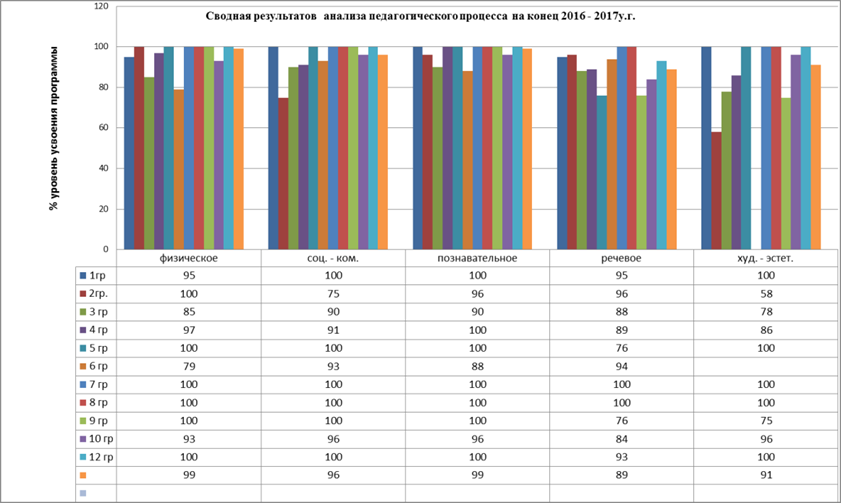        В ходе мониторинга выявлено, что ООП ДОУ усвоена на   96 % со среднем баллом 2,6.       В мае 2017 года воспитатели и педагог-психолог проводили обследование воспитанников подготовительных  групп на предмет оценки сформированности предпосылок к учебной деятельности. Задания позволили оценить уровень   сформированности предпосылок к учебной деятельности: возможность работать в  соответствии с фронтальной инструкцией (удержание алгоритма деятельности),    умение самостоятельно действовать по образцу и осуществлять контроль, обладать определенным уровнем работоспособности, а также вовремя остановиться                 в выполнении того или иного задания и переключиться на выполнение следующего, возможностей распределения и переключения внимания, работоспособности, темпа, целенаправленности деятельности и самоконтроля.      В мониторинге приняло участие 45 детей, в том числе 18 детей с ОВЗ из компенсирующей группы для детей с тяжёлыми нарушениями речи № 7; 3 детей из общеразвивающей группы № 8 24 из общеразвивающей группы № 12.      У всех обучающихся дошкольной образовательной организации под влиянием комплекса факторов прослеживается положительная динамика в развитии школьной зрелости и формировании предпосылок учебной деятельности, вместе с тем в ряде случаев она является незначительной вследствие  наличия у детей ограниченных возможностей здоровья и непониманием родителями своевременного осуществления коррекции дефицитарных психических функций. Средний балл скрининговой оценки готовности детей к переходу на новый образовательный уровень составляет 18,7 балла и соответствует позиции готовности. Такимобразом, на конец учебного года доля детей готовых и условно готовых к началу регулярного обучения в школе увеличилась на 33% и составляет 98%. Доля детей условно неготовых и неготовых к освоению ФГОС НОО на конец учебного года составляет 2% (1 ребенок). Данный воспитанник имеет статус ребенка с ОВЗ., в соответствии с заключением ПМПК он имеет рекомендации к продолжению образования на этапе начального общего образования по СФГОС НОО.      Результаты педагогического анализа показывают преобладание детей с высоким и средним уровнями развития при прогрессирующей динамике на конец учебного года, что говорит о результативности образовательной деятельности в детском саду.Воспитательная работа    Чтобы выбрать стратегию воспитательной работы, в 2017 году проводился анализ   состава семей воспитанников.Социальный состав родителейОбразование родителейМногодетные семьиСостав семей      Воспитательная работа строится с учетом индивидуальных особенностей детей, с использованием разнообразных форм и методов, в тесной взаимосвязи воспитателей,  специалистов и родителей.       В 2017-2018 учебном году традиционно одним  из приоритетных направлений деятельности ДОУ является физкультурно-оздоровительная работа.       Медицинское обслуживание детей в ДОУ обеспечивается  медицинской службой в соответствии с требованиями действующего законодательства в сфере здравоохранения.       Для организации оздоровительной работы имеются медицинский, процедурный кабинеты, изолятор, музыкальный зал, спортивный зал, физкультурная площадка. На постоянном контроле администрации детского сада находится соблюдение санитарно-гигиенических требований к условиям и режиму воспитания детей.       Разработана и активно реализуется оздоровительная программа. Педагоги реализуют здоровьесберегающие технологии в образовательной деятельности и режимных моментах, создавая оптимальный двигательный режим, учитывая комплексно-тематическое планирование и особенности развивающей предметно-пространственной среды в ДОУ, которая также ориентирована на сохранение и укрепление здоровья детей.         Сохранение и укрепление здоровья воспитанников обеспечивается реализацией следующих направлений: создание здоровьесберегающей  инфраструктуры образовательного учреждения  (состояние и содержание здания и помещений ДОУ в соответствии с гигиеническими нормативами; оснащенность групп, физкультурного зала, спортплощадок необходимым оборудованием и инвентарем;наличие и необходимое оснащение медицинского кабинета;организацию качественного питания;необходимый (в расчете на количество детей) и квалифицированный состав специалистов, обеспечивающих работу с дошкольниками (медицинские работники, инструкторы по физической культуре, психологи, логопеды и т.п.);создание здоровьесберегающего пространства в каждой группе и в ДОУ в целом);обеспечение оптимальной  организации образовательного процесса (соблюдение   гигиенических норм и требований к организации и объему нагрузки дошкольников; использование методов и методик обучения, адекватных возрастным возможностям и особенностям дошкольников (использование методик, прошедших апробацию); внедрение инноваций, в первую очередь, здоровьесберегающих образовательных программ и технологий, в образовательный процесс (под контролем специалистов); строгое соблюдение всех требований к использованию технических средств в обучении (аудиовизуальные и другие средства); рациональная и соответствующая требованиям организация занятий физической культуры и занятий активно-двигательного характера в детском саду; индивидуализация образования – учет индивидуальных особенностей развития каждого ребенка с учетом состояния его физического, психического, интеллектуального и социального здоровья);организация физкультурно-оздоровительной работы  (полноценная и эффективная   работа с дошкольниками всех групп здоровья (на физкультурных занятиях, в кружках и т.п.); организация занятий по ЛФК и ФК;  организация часов активных движений (динамической паузы); организация динамических и физкультурных пауз на занятиях, способствующих эмоциональной разгрузке и повышению двигательной активности дошкольников; регулярное проведение спортивно-оздоровительных мероприятий (дней здоровья, соревнований, спартакиад, походов и т.п.); просветительско-воспитательная работа с воспитанниками (реализация  в системе работы дошкольного образовательного учреждения авторских образовательных программ, направленных на формирование ценности здоровья и здорового образа жизни «Физическая культурам – дошкольникам» (Л.Д. Глазыриной);организация психолого-педагогического просвещения и методического обучения специалистов детского сада;  организация взаимодействия с родителями;профилактика и динамическое наблюдение за состоянием здоровья.      Для оценки общего состояния дел по данному вопросу учитывается:общее состояние здоровья воспитанников;заболеваемость детей в течение года;суммарные данные по группам здоровья для организации  профилактической работы, закаливания и организации рационального питания.       Анализ состояния здоровья воспитанников за 2016-2017 г.г. представлен нижеприведенных таблицах.Группы здоровьяПропуски по болезни на 1 ребенка за годИндекс здоровья       При реализации Оздоровительной программы МДОУ «Детский сад № 221»  педагогический коллектив акцентировал внимание на использование здоровьесберегающих технологий и социального партнерства с родителями.                                                                Прослеживаются  стабильно положительные результаты состояния здоровья детей по   сравнению с предыдущим годом.      Увеличилось количество воспитанников  с   I группой здоровья.   Пропуски по болезни на одного ребенка снизились и  составили 5,54%.       Индекс здоровья увеличился с  14,7 % до 17,73 % по сравнению с предыдущим годом.     Вторым приоритетным направлением работы детского сада является коррекционно-речевая деятельность. В 2017 – 2018 учебном году для детей с тяжелыми нарушениями речи функционирует 2 комбинированные и 2 компенсирующие группы, которые посещают 45 воспитанников с ОВЗ.  Проведением коррекционной работы в детском саду занимаются психологическая и логопедическая службы. В их задачу входит устранение и коррекция речевых нарушений, ранняя диагностика и пропедевтика тяжелой речевой патологии и отклонений в психическом здоровье детей, оформление документов на ПМПК, диагностика готовности детей к школе, а также консультационная помощь педагогам и родителям. В дошкольном учреждении функционирует психолого-медико-педагогический консилиум.   В текущем учебном году  на городскую психолого-медико-педагогическую комиссию направленно 59 воспитанников.     Все дети осваивают  программу дошкольного образования и  получают услуги присмотра и ухода.     В целях обеспечения всестороннего развития детей по запросам родителей оказывались дополнительные платные образовательные услуги.                                 В учебном году успешно функционировали 9 кружков:общеобразовательная программа социально-педагогической направленности «Волшебный мир песка»;общеобразовательная программа социально-педагогической направленности «Лесенка успеха»;общеобразовательная программа социально-педагогической направленности «Говорунчик»;общеобразовательная программа социально-педагогической направленности «Час у логопеда»;общеобразовательная программа социально-педагогической направленности «Волшебное зеркало»;общеобразовательная программа социально-педагогической направленности «АБВГДЕЙка»;общеобразовательная программа социально-педагогической направленности «Развивайся, малыш!»;общеобразовательная программа социально-педагогической направленности «В сказочном мире шахмат»;общеобразовательная программа художественно-эстетической  направленности «Логоритмика».В дополнительном образовании задействовано  27 воспитанников детского сада.IV. Оценка функционирования внутренней системы оценки качества образования     Воспитанники детского сада успешно участвовали в конкурсах и мероприятиях различного уровня. Участие воспитанников в конкурсах за 2017 год       В период 19.02.2018 г по 28.02.2018 г проводилось анкетирование родителей, получены следующие результаты. Родители более всего удовлетворены присмотром и уходом за детьми в детском саду, условиями безопасности в организации (1,7 балла). Заботой о развитии ребенка они удовлетворены меньше (1,6 балла). С точки зрения родителей, детям нравится ходить в детский сад (1,6 балла). Вместе с тем необходимо продолжать повышать эффективность взаимодействия взрослого и ребенка, так как показатель «В детском саду учитываются интересы и мнение моего ребенка» ниже (1.4 балла), чем показатель «Мой ребенок хорошо развивается и благополучен благодаря работе воспитателей» (1,6).  Родителей устраивает управление дошкольной организацией (1,6 балла). Позиции «Сотрудники стараются выяснить точку зрения родителей на различные аспекты деятельности сада» и «Сотрудники детского сада учитывают мнение родителей в своей работе»  оценивается достаточно высоко (1,8 баллов). Это свидетельствует о том, что работа по вовлечению родителей в деятельность ДОО проводится достаточно эффективно. Однако низкий показатель позиции «Меня устраивает материально-техническое обеспечение детского сада» (0,8 балла) говорит о необходимости продолжения работы по созданию условий в организации.Результаты анкетирования родителей по изучению мнений о качестве предоставляемых образовательных услуг                  по группамРезультаты анкетирования родителей по изучению мнений о качестве предоставляемых образовательных услуг                  в  детском садуV. Оценка кадрового обеспечения     Кадровый потенциал дошкольного образовательного учреждения является одним из условий ФГОС ДО  в обеспечении качества образовательной деятельности.     В штате сотрудников: 22 воспитателя, 2 старших воспитателя, 4 учителя-логопеда ( 1-совместитель),  2  музыкальных руководителя ( совместители),  1 педагог-психолог, 1 инструктор по физической культуре.    Педагогический коллектив стабилен на  86%.      Из 30 педагогов   23  человека (77%)  имеют высшее образование, 5 человек (17%) имеют среднее профессиональное педагогическое образование. 1 педагог продолжает обучение в ЯГПУ им. К.Д. Ушинского и 1 педагог в ярославском педагогическом колледже.      Из 30 педагогов  13 (43%)  присвоена квалификационная категория: высшая - 4 педагогам, первая - 9 педагогам. В 2017–2018 учебном году   2  педагога  защитились  на соответствие занимаемой должности. Показатели аттестации педагогов  обусловлены тем, что в педагогическом коллективе 6 молодых специалистов.   Из  30 педагогов  9 (30 %) имеют стаж педагогической работы до 5 лет, 6 педагогов  – молодые специалисты,   4 педагога   - (13 %) имеют стаж педагогической работы свыше 30 лет. Возраст педагогов до 30 лет – 6 человека (20 %), от 55 лет – 4  человека (14 %).     Удельный вес численности педагогических и административно-хозяйственных работников, прошедших повышение квалификации по применению в образовательном процессе федеральных государственных образовательных стандартов в общей численности педагогических и административно-хозяйственных работников составляет  96 %  (29  из 30 сотрудников).        В прошедшем учебном году  5   педагогов  награждены Почетной  грамотой департамента образования Ярославской области  за многолетний творческий труд, 7 представителей трудового коллектива – победители первого этапа городского конкурса награждены дипломами мэрии                    г. Ярославля   «Человек труда – сила, надежда и доблесть Ярославля».     Важным условием, обеспечивающим качество образовательного процесса в дошкольном учреждении, является повышение профессиональной компетентности педагогов. В   текущем учебном году прошли КПК  7  человек, что составляет 23 %   и    96 % педагогов прошли КПК в соответствии с ФГОС ДО.     Педагоги повышают свою профессиональную компетентность  путем самообразования по различным темам и проблемам в рамках внедрения ФГОС ДО.     Педагогический коллектив второй учебный год активно участвует  в инновационной деятельности городской  системы образования  в составе  муниципального ресурсного  центра «Создание муниципальной системы  сопровождения самоопределения обучающихся» по направлению создания  «Модели формирования предпосылок профессионального самоопределения на этапе дошкольного детства».            На базе детского сада  проходили заседания рабочей группы дошкольных  организаций участников  ресурсного центра.        1-2 ноября 2017 года команда нашего детского сада в лице заведующего Т.Г. Исаевой, старшего воспитателя О.Л. Шестаковой, педагога-психолога Е.Н. Корсиковой принимала  участие в работе городской презентационной площадки «Инновационное образовательное пространство муниципальной системы образования города Ярославля», где представили описание целевого и содержательного разделов модели формирования предпосылок профессионального самоопределения у детей на этапе дошкольного детства и методические материалы по ознакомлению детей с миром профессий. Инновационная деятельность получила положительные отзывы в педагогическом сообществе города.     14 декабря 2017 года педагог-психолог приняла участие в XVI  межрегиональной научно-практической психологической конференции «Психологические ресурсы образования: разнообразие, возможности, выбор». Елена Николаевна выступила с докладом «Диагностика сформированности предпосылок профессионального самоопределения у детей дошкольного возраста» в ходе профориентационного вернисажа «Создание муниципальной системы сопровождения профессионального самоопределения обучающихся». Опыт работы педагога-психолога вызвал интерес среди участников вернисажа.       Под руководством старшего воспитателя Шестакова О.Л. и педагога-психолога Корсиковой Е.Н. в рамках инновационной деятельности  29.01.2018 г на базе детского сада состоялся  городской мастер-класс «Ознакомление с миром профессий средствами художественно – эстетической деятельности». В ходе мастер-класса проектные команды представили передовой педагогический опыт реализации данного направления.    Воспитатели Кононенко Т.В., Белова Ю.А., учитель-логопед Ленцова М.В. представили проект «Все работы хороши, выбирай на вкус» по формированию предпосылок профессиональной самоопределения  через использование активной творческой речевой деятельности. Воспитатель Иванова А.В. представила проект «Театрализованная игра «Теремок» как профессиональная проба у детей старшего возраста». Воспитатель Шабалина А.В. представила проект формирования предпосылок профессионального самоопределения через использование нетрадиционных техник рисования.       19 декабря 2017 года в нашем детском саду был проведен городской семинар для педагогов-психологов МДОУ на тему «Система работы по укреплению воспитанников МДОУ через реализацию проекта  «Радуга здоровья». Ведущими семинара выступили заведующий Т.Г. Исаева, педагог-психолог Е.Н. Корсикова, старший воспитатель О.Л. Шестакова, старший воспитатель Н.В. Белорусова, инструктор по физической культуре В.В. Сенкевич. В ходе семинара теоретический материал о содержании понятий «здоровье» и «здоровьесбережение», составляющих физического, психического, психологического и социального здоровья, проектной деятельности как эффективной технологии вовлечения в деятельность по укреплению здоровья всех участников образовательных отношений органично дополнялась практическими упражнениями.         На базе детского сада 14.03.2018 г прошло методическое мероприятие  городского проекта «Педагогическая карусель»  для педагогов Фрунзенского района: интерактивное мероприятие «Социализация детей с ограниченными возможностями здоровья в инклюзивной практике детского сада».                        Педагог-психолог Е. Н.  Корсикова 14.12.2017 г. участвовала в региональном проекте по созданию информационного образовательного ресурса "Педагогическая мастерская" с целью обобщения, распространения актуального педагогического опыта и обеспечения методического, информационного сопровождения образовательных организаций, реализующих программы дошкольного образования, в том числе для детей с ограниченными возможностями здоровья.      В 2017-2018 учебном году работа по внедрению ФГОС методической службы была направлена на повышение качества образовательного  процесса  через реализацию ООП МДОУ «Детский сад №  221»,   АООП для детей с ТНР, «Оздоровительной программы» на основе партнерской деятельности взрослого и ребенка.     Результативность образовательной деятельности наглядно демонстрирует мониторинг педагогического процесса. При анализе его данных наблюдается стабильно высокий уровень освоения программы воспитанниками  на каждом этапе дошкольного детства.       Высокая результативность мониторинга показывает эффективность использования развивающих технологий, предметно – пространственной среды детского сада, взаимодействия специалистов в развитии детской самостоятельности, любознательности,  инициативности, детских видов деятельности.         Первоочередными и главнейшими социальными партнерами ДОУ являются родители воспитанников. Взаимодействие с семьями воспитанников является неотъемлемой частью образовательного процесса ДОУ и осуществляется как в процессе организации образовательной деятельности (участие родителей в роли ассистентов в процессе адаптации детей к детскому саду), так и во время экскурсий, тематических проектов, спортивных и музыкально-театрализованных праздников, при вовлечении детей и родителей в мероприятия различного уровня.      В текущем учебном году педагогический коллектив принимал участие в  реализации  приоритетного направления муниципальной системы образования «Математическое образование родителей» через  реализацию плана-программы с использованием интерактивного взаимодействия:педагогический марафон для родителей и педагогов «Использование гаджетов  и развивающих игр для математического развития дошкольников»  (март – апрель);конкурс «Математика вокруг нас» для детей и родителей воспитанников;публикаций на  сайт дошкольной организации в рубрике «Математическое образование воспитанников при реализации ООП МДОУ «Детский сад № 221»:открытые мероприятия с воспитанниками для заботливых родителей;дополнительное образование в   кружках «Развивайся, малыш!», «В чудесном мире шахмат»;издание печатной продукции «Буклеты математика дома», «Математика в числах и цифрах» и т.п.проведение открытых  мероприятий для родителей гр № 8, № 12, №9.социальное взаимодействие с МОУ ДО КОЦ «ЛАД» по направлению робототехники.      В течение года продолжалась работа по организации развивающей предметно-пространственная среды и материально-техническому обеспечению образовательного процесса в дошкольном учреждении и на его территории.      Участие педагогов в конкурсах за 2017 год.VI. Условия ведения образовательной деятельности   Общая площадь помещений, в которых осуществляется образовательная деятельность, в расчете на одного воспитанника составляет 6,3 кв.м (1655кв.м/261чел.)   В ДОУ имеется:Методический кабинет с необходимым демонстрационным и методическим материалом по всем направлениям деятельности,  мультимедийное оборудование (проектор, экран, видео- и аудиосредства),кабинет логопеда,кабинет педагога-психолога,медицинский кабинет,прививочный  кабинет, изолятор, физкультурный зал,музыкальный зал,групповые помещения с учетом возрастных особенностей детей,спортивная площадка на улице,участки для прогулок детей,цветник.Оборудование спортивной площадки и прогулочных участков покрашено. На территории учреждения оформлена клумба, на альпийской горке и в цветниках посажены новые кусты и цветы, проведена замена песка для песочниц, установлены парники для выращивания овощей и использования их в образовательном процессе.  На финансовые средства, полученные от реализации платных образовательных услуг         и по результатам проведения ежегодной акции  «Всё лучшее детям» закуплены музыкальный центр, системный блок, мелово – маркерная доска,  костюмы,   занавески, протвени. Отремонтирован  коридор первого этажа, установлены ворота и калитка центрального  входа и  хозяйственного двора.    VII. Осуществление контрольной функции руководителя.Организована система контроля за воспитательной и образовательной деятельностью в ДОУ, отсутствуют обращения педагогов, родителей по поводу конфликтных ситуаций, все ситуации разрешаются в учреждении.Питание в учреждении организовано в соответствии с 10- дневным меню. VIII. Социальная активность и партнерство ДОУ с учреждениями, организациями, предприятиями.       МДОУ « Детский сад № 221» эффективно взаимодействует с социальными партнерами, организациями и службами города, что позволяет повысить уровень оказания образовательных, оздоровительных и коррекционных услуг. Постоянными социальными партнерами являются университет им. К.Д. Ушинского, институт развития образования, городской центр развития образования, индустриально-педагогический колледж,  городская и областная психолого-медико-педагогическая комиссия, школы микрорайона Липовая гора № 88,78,73, МДОУ « Детские сады № 23, 22,246, 42, 33», СДЮЦ «Чайка», ЦФКиС «Молния», МОУДО ДШИ имени Е.М. Стомпелева, филиал детской библиотеки № 7, детская и взрослая  поликлиники МУЗ КБ № 2.       В текущем учебном году  детский сад сотрудничает с Ярославским художественным музеем. Воспитанники старших и подготовительных групп посетили выставки «Дом муз» (интерактивная экспозиция, экскурсия о видах искусства: архитектуре, скульптуре, живописи, декоративно-прикладном искусстве),  «Времена года» (экскурсия путешествие по пейзажам русских художников ХVIII-ХХ веков).        По формированию предпосылок профессионального самоопределения  и                                 математических представлений  детский сад сотрудничает  с центром МОУ КОЦ «ЛАД» дети подготовительных групп посещают занятия по алгоритмике и роботетхнике в качестве зрителей направление фестиваля «Hello,Rоbot Legо», в качестве участников робототехнического квеста  «Построй робота», «Запрограммируй робота!», «Узнай робота», «Соревнование роботов!»В учреждении успешно осуществляется партнерство специалистов детского сада с семьями воспитанников через службу консультативной помощи и работу клуба «Мамина школа». XI. Основные проблемы, направления и перспективы развития учреждения.Анализ деятельности детского сада за 2016-2017 учебный год показал, что учреждение функционирует в режиме развития с учётом новаций дошкольного образования. Работа всего коллектива детского сада отличается  стабильностью и положительной результативностью. Детский сад является конкурентоспособным, занимающим прочное место на рынке образовательных услуг района и города.Наиболее успешными в деятельности ДОУ можно обозначить следующие показатели:приведение нормативно-правовой базы в соответствие действующему законодательству РФ;сложившийся стабильный коллектив;наличие собственных методических наработок у большинства педагогов;модернизация предметно-развивающей среды в группах в соответствии с образовательной программой ДОУ и ФГОС ДО;стабильно положительные результаты освоения детьми образовательной программы.Оценка внутреннего потенциала выявила следующие слабые стороны деятельности коллектива:остается низким процент посещаемости воспитанниками дошкольной организации по прочим причинам;неготовность молодых педагогов к активным формам взаимодействия с  воспитанниками и членами их семей.Перспективы  развития образовательного учреждения на 2017-2018 учебный год мы видим: в управленческой деятельности:сохранение достигнутого уровня качества образования и воспитания, существующей динамики инновационного развития за счет актуализации внутреннего потенциала образовательного учреждения;укрепление имиджа ДОУ через участие в конкурсах, соревнованиях, выставках различного уровня;своевременное реагирование на нормативные изменения государственной образовательной политики;в методической работе:обеспечение качественной реализации ООП МДОУ «Детский сад № 221» и АООП для детей с ТНР с использованием развивающих и здоровьесберегающих технологий  с трансляцией опыта работы для родителей и в педагогических сетевых сообществах;участие в муниципальном ресурсном центре «Создание муниципальной системы сопровождения профессионального самоопределения обучающихся»;повышение профессионального уровня педагогов, их мотивации к профессиональному росту и саморазвитию;создание условий для мотивации педагогических работников к повышению своего квалификационного уровня;в материально-техническом обеспечении:модернизация материально-технического обеспечения образовательного процесса в связи с современными тенденциями дошкольного образования ;приобретение интерактивного мультимедийного оборудования:приобретение игрового оборудования для прогулочных участков;замена оборудования спортивной площадки;Заведующий МДОУ «Детский сад № 221»  Т.Г. Исаева.Nп/пПоказателиЕдиница измерения1.Образовательная деятельность1.1Общая численность воспитанников, осваивающих образовательную программу дошкольного образования, в том числе:261  детей 1.1.1В режиме полного дня (8 - 12 часов)258   детей 1.1.2В режиме кратковременного пребывания (3 - 5 часов)3  ребенка 1.1.3В семейной дошкольной группе       0 детей 1.1.4В форме семейного образования с психолого-педагогическим сопровождением на базе дошкольной образовательной организации   0 человек1.2Общая численность воспитанников в возрасте до 3 лет 28 человек1.3Общая численность воспитанников в возрасте от 3 до 8 лет233 человек1.4Численность/удельный вес численности воспитанников в общей численности воспитанников, получающих услуги присмотра и ухода:100 %1.4.1В режиме полного дня (8 - 12 часов)98 %1.4.2В режиме продленного дня (12 - 14 часов)0 %1.4.3В режиме круглосуточного пребывания0 %1.5Численность/удельный вес численности воспитанников с ограниченными возможностями здоровья в общей численности воспитанников, получающих услуги: 17 %1.5.1По коррекции недостатков в физическом и (или) психическом развитии0 %1.5.2По освоению образовательной программы дошкольного образования17 %1.5.3По присмотру и уходу17 %1.6Средний показатель пропущенных дней при посещении дошкольной образовательной организации по болезни на одного воспитанника12,53  дня1.7Общая численность педагогических работников, в том числе: 28  человек1.7.1Численность/удельный вес численности педагогических работников, имеющих высшее образование77  %1.7.2Численность/удельный вес численности педагогических работников, имеющих высшее образование педагогической направленности (профиля)77 %1.7.3Численность/удельный вес численности педагогических работников, имеющих среднее профессиональное образование23 %1.7.4Численность/удельный вес численности педагогических работников, имеющих среднее профессиональное образование педагогической направленности (профиля)17  %1.8Численность/удельный вес численности педагогических работников, которым по результатам аттестации присвоена квалификационная категория, в общей численности педагогических работников, в том числе:           43   %1.8.1Высшая13 %1.8.2Первая30   %1.9Численность/удельный вес численности педагогических работников в общей численности педагогических работников, педагогический стаж работы которых составляет:1.9.1До 5 лет30  %1.9.2Свыше 30 лет13  %1.10Численность/удельный вес численности педагогических работников в общей численности педагогических работников в возрасте до 30 лет17  %1.11Численность/удельный вес численности педагогических работников в общей численности педагогических работников в возрасте от 55 лет13  %1.12Численность/удельный вес численности педагогических и административно-хозяйственных работников, прошедших за последние 5 лет повышение квалификации/профессиональную переподготовку по профилю педагогической деятельности или иной осуществляемой в образовательной организации деятельности, в общей численности педагогических и административно-хозяйственных работников100 %1.13Численность/удельный вес численности педагогических и административно-хозяйственных работников, прошедших повышение квалификации по применению в образовательном процессе федеральных государственных образовательных стандартов в общей численности педагогических и административно-хозяйственных работников96 %1.14Соотношение "педагогический работник/воспитанник" в дошкольной образовательной организации1/91.15Наличие в образовательной организации следующих педагогических работников:1.15.1Музыкального руководителяда1.15.2Инструктора по физической культуреда1.15.3Учителя-логопедада1.15.4Логопеданет1.15.5Учителя-дефектологанет1.15.6Педагога-психологада2Инфраструктура2.1Общая площадь помещений, в которых осуществляется образовательная деятельность, в расчете на одного воспитанника6,3  кв. м2.2Площадь помещений для организации дополнительных видов деятельности воспитанников157 кв. м2.3Наличие физкультурного залада2.4Наличие музыкального залада2.5Наличие прогулочных площадок, обеспечивающих физическую активность и разнообразную игровую деятельность воспитанников на прогулкедаНаименованиеоргана ФункцииЗаведующийКонтролирует работу и обеспечивает эффективное взаимодействие структурных подразделений организации, утверждает штатное расписание, отчетные документы организации, осуществляет общее руководство организацией  Педагогический советОсуществляет текущее руководство образовательной деятельностью, в том числе рассматривает вопросы:- развития образовательных услуг,- регламентация образовательных отношений,- разработки образовательных программ,- создания и оснащения развивающей предметно-пространственной среды  и материально-технической базы,- повышения  квалификации и аттестации педагогических работников,- координирует деятельность проектных команд.Общее собрание работниковРеализует право работников участвовать в управлении ОО, в том числе:- участвовать в разработке и принятии коллективного договора,Правил трудового распорядка, изменений и дополнений к ним,- принимать локальные акты, которые регламентируют деятельность  ОО и связаны с правами и обязанностями работников;- разрешать конфликтные ситуации между работниками и администрацией ОО;- вносить предложения по корректировке плана мероприятий, совершенствованию её  работы и совершенствованию материальной базы.КатегорияУч. годРабочиеСлужащиеЧастные предпринимателиРуководителиДомохозяйки и безработныеСемьи, в которых воспитывают бабушки, дедушки, опекуныУчащиеся2016-2017 168/38%181/41%14/41%26/6%50/11%--2017-2018182/39%170/38%13/3%25/6%61/14%5 семей-ОбразованиеУч. годНеполноесреднееСреднееСреднееспециальноеСреднеетехническоеНезаконченное высшееВысшее2016-2017 10/2%64/15%156/31%30/7%6/1%193/44%2017-20186/1%68/15%141/31%41/9%7/2%188/42%    Группа№Уч. год1234567891012Всего2016-201731442311235292017-20181164243324232     КатегорияУч. годПолныеПолныеНеполныеНеполныеНеполные     КатегорияУч. годЗарегестрированный бракГражданский бракРазводСмерть одного из родителейС рождения2016 -2017178/7212/5%34/14%3/1%21/8%2017-2018195 (76%)195 (76%)61 (24%)61 (24%)61 (24%)2017-2018185/95%10/5%26/43%8/13%27/44%год20162017I группаясли157сад2537всего4044II группаясли3739сад159161всегоIII группаясли34сад1917всего2221год20162017Всего дней по д/саду56149,0%32215,54%В т.ч от 1 до 3лет173915,3%8087,42%С 3 лет и старше38757,6%24135,11%Год201520162017Индекс здоровья11,7 %14,717,73№Уровень конкурсаДата проведе нияНазвание конкурсаКоличество участниковРезультат1Муниципальный уровень1-30.11«Семейные ценности»3 участникаУчастие1 гр Белова Ю.А.Кононенко Т.В.Голубев И.4 гр Галанина О. В. Дружинина Е. П.Быкова Д.Карпов К.2Дошкольной организацииноябрьВыставка – конкурс совместного творчества детей, родителей и воспитателей               к 50-летнему юбилею детского сада № 221 «Сердце отдаю детям»12Номинация «Видеролик»победительгр 4 Калинкина Маша «Поздравительная  открытка»ПобедительКамеронова А.В.Призеры9 грШонкина Анастасия1 грРасникова Матвей9 грПолякова  Альбина2Дошкольной организацииноябрьВыставка – конкурс совместного творчества детей, родителей и воспитателей               к 50-летнему юбилею детского сада № 221 «Сердце отдаю детям»12«Поделка-подарок»10 гр  Чураков Артем1 грБатов Илья9 грМаксименко Илья«Картина в подарок»1 грЛипатов Виктор8 грШорохова ОлесяСтихотворениеПобедителиБороздкина Катя гр 4Беджаняня Арина гр 23Всероссийский интернет конкурс талантов 22.02.2018«Театральная весна»12 местоДиплом№ 44128Саша Жуков(рук-ль Желтоножская А.Н.)4Международный местоВсероссийский СМИ  ЭЛ№ ФС – 6578627.02.2018«Времена года»11 местоДиплом ДР №18982Побаченко Ксения(рук-ль Клепикова Н.В.)5Всероссийский конкурс талантов 23.02.2018номинация              «Здравствуй, масленица»2Призер 2 местоДиплом65920Побаченко КсенияУчастник4 место Диплом 57264Водянникова Кристина(рук – ль Клепикова Н.В.)6Международная викторина нужны» «Портал педагога»  СМИ ЭЛ № ФС - 6527.02.2018«Все профессии важны, все профессии»1Победитель               1 место Диплом № ДР №18979Серова Екатерина(рук – ль Клепикова Н.В.)7Всероссийский конкурс талантов	номинация «Книги и рассказы»2Желтоножская А.Н.Ухов И.1 местоДиплом 34190Клепикова Н.В.Серова Е.1 место диплом 75784Кол-воВысшее пед. и непед.Ср .- спецпроф. пед.Ср . - спец.непедагог.Общее среднее2016- 2017количество29 2162-доля77%23%7%-2017- 2018количество302352-доля77%17%6%-      КатегорияГодКол-вопед-вВысшаяПерваяСоответствие занимаемой должностиБез категории2016 - 2017количество2951167доля17%38%21242017 - 2018количество49710доля13%30%23%34%года  Кол-воДо 55 -1010 - 1515 - 20Более 202016- 2017количество2973559доля25%10%17%17%31%2017- 2018количество3094557доля30%13%17%17%23%     ВозрастУч. годДо 25До 30До 35До 40До 45До 50Старше502016 -2017 количество 291168625Доля3 %3 %21%29 %21 %6 %17  %2016 -2017 количество 305166534Доля17%3%20%20%17%10%13%№Уровень конкурсаДатаНазвание конкурсаКоличест во участниковРезультат1Дошкольнойорганизации30.10 -17.112017Выставка – конкурс совместного творчества детей, родителей и воспитателей к 50-летнему юбилею детского сада № 221 «Сердце отдаю детям»22Победители  и призеры«Поздравительная открытка»Камеронова А.В.9 грШонкина Анастасия1 грРасникова Матвей9 грПолякова  Альбина«Поделка – подарок»10 гр  Чураков Артем1 грБатов Илья9 грМаксименко Илья«Картина в подарок»1 грЛипатов Виктор8 грШорохова Олеся6Региональный конкурс23.10.2017«Чудеса для людей из ненужных вещей»11Призер 2 местоДеменева Н.Н.7Всероссийское тестирование10.10.2017«Требование ФГОС к системе дошкольного образования»1Призер 2 местоучитель-логопедКлепикова Н.В.2 местоГрамота серия ДД № 17666798Международная викторина31.10.2017«На знание норм и правил проектирования ООП в соответствии с ФГОС ДО»1Победительучитель-логопед
Клепикова Н.В.Грамота  ДД № 1766869Всероссийская олимпиада7.12.2017«ФГОС ПРОВЕРКА»«Реализация ФГОС с детьми с ОВЗ»1Победитель2 местоучитель-логопедЖелтоножская А.Н.Диплом№ 4418210Всероссийская олимпиадаСМИ ЭЛ ФС 77 640911.12.2017«ФГОС ПРОВЕРКА»1Победитель1 местоучитель-логопедЖелтоножская А.Н.11Всероссийский интернет конкурс талантов30.03.2018Номинация «Педагогическая копилка»Желтоножская А.Н.2 местоДиплом 86409Клепикова Н.В.3 местоДиплом 23659